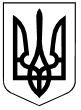 УПРАВЛІННЯ ОСВІТИ І НАУКИ ЧЕРКАСЬКОЇ ОБЛАСНОЇ ДЕРЖАВНОЇ АДМІНІСТРАЦІЇКОМУНАЛЬНИЙ ЗАКЛАД «ЧЕРКАСЬКИЙ ОБЛАСНИЙ ЦЕНТР РОБОТИ З ОБДАРОВАНИМИ ДІТЬМИ ЧЕРКАСЬКОЇ ОБЛАСНОЇ РАДИ»Н А К А З01.09.	2023										№ 32Про створення робочої  і моніторингової групта проведення комплексного самооцінюванняза двома напрямками Відповідно до Законів України «Про освіту» (стаття 41, частини 3 ст.48) та «Про повну загальну середню освіту» (стаття 42), Порядку проведення моніторингу якості освіти, затвердженим наказом Міністерства освіти і науки України 16 січня 2020 року № 54, зареєстрованим в Міністерстві юстиції України 10 лютого 2020 року за № 154/34437 Положення про внутрішню систему забезпечення якості освіти у комунальному закладі «Черкаський обласний центр роботи з обдарованими дітьми Черкаської обласної ради» з метою розбудови внутрішньої системи забезпечення якості освітньої діяльності та якості освіти у закладі позашкільної освіти, постійного підвищення якості освітньої діяльності, використання системного підходу до здійснення моніторингу на всіх етапах освітнього процесуНАКАЗУЮ:1. Провести у 2023-2024 н.р. комплексне вивчення й самооцінювання якості освітньої діяльності за напрямами:Освітнє середовище у Центрі.Управлінські процеси.2. Призначити методиста Пустовіт Тетяну Миколаївну відповідальною особою із забезпечення якості, забезпечення оперативного керування процесом вивчення.3.   Затвердити склад робочих груп за кожним напрямом. (Додаток 1).4. Затвердити орієнтовний План роботи робочих груп з проведення самооцінювання. (Додаток 2).5. Відповідальній особі Пустовіт Тетяні Миколаївні:5.1. координувати результативне запровадження внутрішньої системи забезпечення якості;5.2. систематично проводити навчання з членами робочих груп щодо визначення і аналізу відповідного компоненту системи забезпечення якості;5.3. узагальнити результати самооцінювання та визначити рівень освітньої діяльності закладу освіти;5.4. підготувати висновки і визначити шляхи вдосконалення освітньої діяльності.6. Членам робочої групи:6.1. використовувати такі методи збору інформації як вивчення документації, спостереження за навчальним заняттям, опитування та анкетування всіх учасників освітнього процесу;6.2. підготувати перелік запитань для проведення анкетування серед педагогічних працівників, батьків та учнів, яким виповнилося 14 років, за напрямами відповідно до критеріїв оцінювання освітніх та управлінських процесів закладу та внутрішньої системи забезпечення якості освіти (Додаток 3);6.3. підготувати звіт до 10.06.2024 року за результатами самооцінювання з пропозиціями про удосконалення освітньої діяльності.7. Заслухати звіт про результати самооцінювання на засіданні педагогічної ради у травні 2024 року та врахувати її рішення при коригуванні  освітньої програми та річного плану роботи комунального закладу «Черкаський обласний центр роботи з обдарованими дітьми Черкаської обласної ради» на 2024-2025 навчальний рік.8. Оприлюднити звіт про результати самооцінювання та спостереження на сайті комунального закладу «Черкаський обласний центр роботи з обдарованими дітьми Черкаської обласної ради».9. Контроль за виконанням наказу залишаю за собою.Директор                                    			  Людмила ДАВИДЕНКОДодаток 1до наказу КЗ «ЧОЦРОД ЧОР»№ 32  від 01.09.2023 р.СКЛАД РОБОЧОЇ ГРУПИз вивчення та самооцінювання освітнього середовища закладуБаданюк В.М.Чигрин Д.М.Нераденко Т.М.СКЛАД РОБОЧОЇ ГРУПИз вивчення та самооцінювання управлінських процесівХулап Л.І.Попова Г.М.Власенко В.Л.       	    Додаток 2до наказу КЗ «ЧОЦРОД ЧОР      № 32  від 01.09.2023 р.Орієнтовний план роботи робочих групз проведення комплексного вивчення й самооцінювання якості освітньої діяльності№ з/пЗміст роботиТермін виконанняВідповідальнийІ засіданняІ засіданняІ засіданняІ засідання1Організація та проведення комплексного вивчення й самооцінювання якості освітньої діяльності у 2023 –2024 н.р.Вересень-травеньПустовіт Т.М. відповідальна особа2Затвердження членів робочої групи з питань вивчення й самооцінювання якості освітньої діяльності вересеньПустовіт Т.М. відповідальна особа3Ознайомлення з критеріями, індикаторами оцінювання освітньої діяльності за напрямами вересеньПустовіт Т.М. відповідальна особаІІ засіданняІІ засіданняІІ засіданняІІ засідання4Провести навчання з членами робочих груп щодо визначення і аналізу відповідного компоненту системи забезпечення якостіжовтеньПустовіт Т.М. відповідальна особа5Підготувати опитувальні анкети, узгодження їх змістулистопадЧлени робочих груп6Про проведення проміжного опитування серед учасників освітнього процесусіченьЧлени робочих груп7Про проведення опитування серед педагогічних працівниківлютийЧлени робочих групІІІ засіданняІІІ засіданняІІІ засіданняІІІ засідання8Про підготовку звіту за результатами самооцінювання за напрямамиберезеньПустовіт Т.М. відповідальна особаІV засіданняІV засіданняІV засіданняІV засідання9Про узагальнення результатів самооцінювання та визначення рівня освітньої діяльності закладу освітитравеньПустовіт Т.М. відповідальна особаІV засіданняІV засіданняІV засіданняІV засідання10Про визначення шляхів вдосконалення освітньої діяльностітравеньПедагогічний колектив